Tisztelt Hölgyem / Uram!Engedje meg, hogy előszóként röviden bemutassuk Önnek a cégünket!A PRO-FA ST Kft. építőipari vállalkozás 1995-ben kezdte el a működését, amely akkoriban főként az építőipari generál kivitelezés felé orientálódott. A cég az elmúlt években folyamatosan bővítette a tevékenységi körét, így például az építőipari munkálatok mellett 2004-ben a vendéglátás és a rendezvényszervezés is fontos szerepet kapott a társaság életében, mely dinamikus fejlődésének köszönhetően egy új irányvonalat képvisel a régióban működő rendezvényszervező cégek között. A vállalat rendezvényszervező ágazatának feladatai közt 2015-ben számos nagyszabású programmal kibővítve egyedülálló módon igyekszik a helyi és a környező települések társadalom közművelődésének fejlődési lehetőségeit javítani és színvonalas, kulturált programokat biztosítani.A rendezvények lebonyolításának helyszíne a vállalat üzemeltetésében lévő  Debrecen közelében található Vekeri-tavi Ifjúsági Tábor és Camping és a megrendelők által választott helyszínek.Simon Albert	 									  ügyvezető	  A Vekeri-tavi Ifjúsági Tábor és Camping területén, öt épületben, kilencvennégy fő részére biztosított a szállás, míg a kempingezők számára több száz sátorhely található. A gyönyörű erdei környezet kiválóan alkalmas nagyobb céges rendezvények (vállalati családi napok, csapatépítő tréningek) lebonyolítására. Igény esetén teljes körű rendezvényszervezést biztosítunk Partnereink számára: kulturális programok, sportversenyek, ügyességi vetélkedők szervezése, kapcsolattartás a fellépő zenekarokkal, előadókkal. A tábor és kemping szolgáltatásai mellett 21. századra jellemző szolgáltatások párosulnak. A vendégek kipróbálhatják íjásztudásukat az íjászpályán, kalandozhatnak a kalandpályán, horgászhatnak a horgasztóban, vagy akár sportolhatnak a kézilabdapályán és két darab füves kisméretű pályán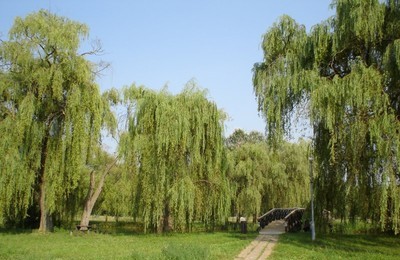 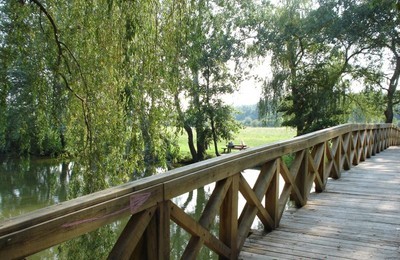 A Vekeri-tavi Ifjúsági Tábor és Camping a nyári gyermektáborok mellett számos kulturális- és sportrendezvénynek ad otthont.2015. június 04, a Nemzeti Összetartozás Napjának emléknapja kerül megrendezésre, melynek célja, hogy a trianoni határokon innen és túl a mai magyar nemzetet megerősítse, ismét egyetlen közösségé kovácsolja, és hogy segítsen a fiatalabb nemzedéknek megértenie az összetartozás fontosságát a történelmi hagyományok, szokások, viseletek értékeinek megismertetése révén.2015. júniusban kerül megrendezésre a IV. Vekeri Fesztivál. A rendezvény látogatói színes programsorozat résztvevői lehetnek, ahol a keményvonalas rock és metál koncertek mellett több színpadon népszerű magyar pop együttesek, elektronikus zenei előadók lépnek fel. Mindezen felül a mozgás szerelmeseit sportolási lehetőségek is várják.  A rendezvény célja, hogy néhány éven belül Magyarország egyik legismertebb és legkedveltebb fesztiváljaként tartsák számon. Ezen felül nagyon fontos, hogy a programsorozat által a Vekeri-tó visszakaphatja kimagasló kulturális szerepét, erre az elkövetkező években is kiemelt figyelmet fordít a fesztivál szervezése.2015. június 15- tól az ifjúsági tábor 94 szálláshely lehetősége mellett nyári napközis gyerektáborok szervezése várja a gyerekeket.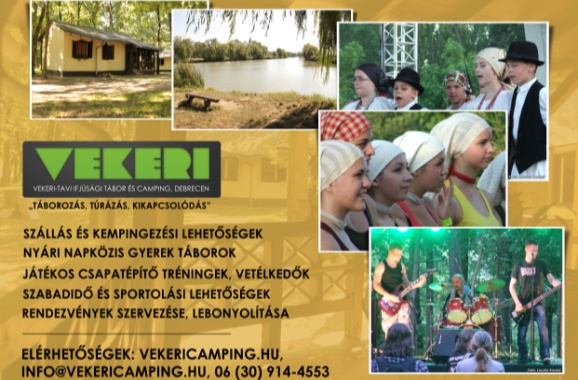 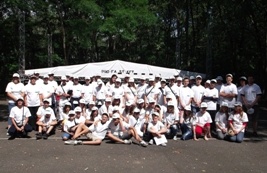 Tehetségkutató futball táborAz idei évben futball táborokat is szervezünk, ahová azokat a gyerekeket várjuk, akik már befejezték az 1. osztályt, de még nem kezdték el a középiskolát! A jelentkező gyerekekkel a DVSC korosztályos csapataival foglalkozó, UEFA labdarugó diplomával rendelkező edzők foglalkoznak.Csoportlétszám: minimum: 10, maximum: 20 fő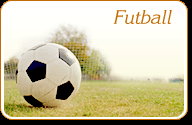 Napi 3-szori étkezés.Tervezett napirend:08:00 Gyülekező 08:30-09:00 Reggeli09:00-12:30 FoglalkozásokA foglalkozásokon a DVSC edzői, a jelentkezők korosztályának megfelelő labdarugó edzéseket tartanak, melynek fő célja a labdarúgás megszerettetése, alapismereteinek és megfelelő technikai szintjeinek elsajátítása.12:30-13:00 Ebéd a szabadban 13:00-15:00 Du. foglalkozások15:00-15:30 Uzsonna16:00-17:00 Szabad játék A tehetséges gyerekek, akik részt vesznek a futball tábor programjain és a foglalkozásokon kiemelkedő teljesítményt érnek el, korosztályuknak megfelelő csoporthoz irányítják a Debreceni Labdarúgó Akadémia próbaedzéseire.Kosárlabda táborA kosárlabda táborba azokat a gyerekeket várjuk, akik már befejezték az 1. osztályt, de még nem kezdték el a középiskolát! A jelentkező gyerekekkel a DEAC Sport Nonprofit Közhasznú Kft. edzői foglalkoznak.Csoportlétszám: minimum: 10, maximum: 20 főNapi 3-szori étkezés.08:00 Gyülekező 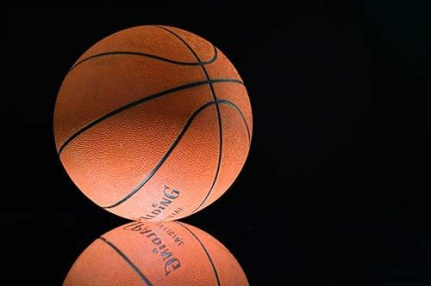 08:30-09:00 Reggeli09:00-12:30 Foglalkozások12:30-13:00 Ebéd a szabadban13:00-15:00 Délután foglalkozások15:00-15:30 Uzsonna16:00-17:00 Szabad játék A tehetséges gyerekek, akik részt vesznek a kosárlabda tábor programjain és a foglalkozásokon kiemelkedő teljesítményt érnek el, korosztályuknak megfelelő csoporthoz irányítják próbaedzésekre.Kézilabda táborA Kézilabda táborba azokat a gyerekeket várjuk, akik már befejezték az 1. osztályt, de még nem kezdték el a középiskolát! A jelentkező gyerekekkel a DVSC. kézilabda edzői foglalkoznak.Csoportlétszám: minimum: 10, maximum: 20 főNapi 3-szori étkezés.Tervezett napirend:08:00 Gyülekező 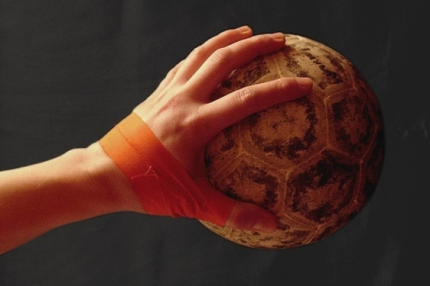 08:30-09:00 Reggeli09:00-12:30 Foglalkozások12:30-13:00 Ebéd a szabadban13:00-15:00 Du. foglalkozások15.00-15.30 Uzsonna16.00-17.00 Szabad játék A tehetséges gyerekek, akik részt vesznek a kézilabda tábor programjain és a foglalkozásokon kiemelkedő teljesítményt érnek el, korosztályuknak megfelelő csoporthoz irányítják próbaedzésekre.Túra tábor: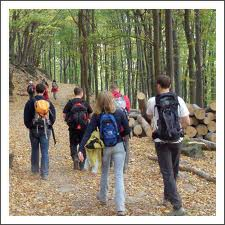 Részvétel: 6 és 18 év közötti gyerekek, fiatalok számára.Csoportlétszám: minimum: 10 főNapi 3-szori étkezés.Tervezett napirend:08:00 Gyülekező 		08:30-09:00 Reggeli09:00-12:30 TúrákH: gyalogtúra a Vekeri-tó környékénK: gyalogtúra a Hajdúbagosi Földikutya RezervátumbaSze: kerékpártúra vagy puszta kocsi Erdőspusztai TájházhozCs: gyalogtúra a Mézeshegyi-tóhozP: lovaglás, íjászat12:30-13:00 Ebéd a szabadban	13:00-15:00 Szabad játék		15:00-15:30 Uzsonna		16:00-17:00 Szabad játék	Hagyományőrző tábor:Részvétel: 6 és 18 év közötti gyerekek, fiatalok  számára.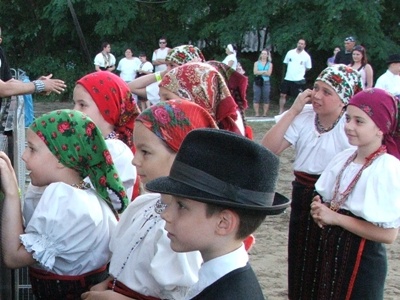 Csoportlétszám: minimum: 10 maximum: 20 főNapi 3-szori étkezés. Tervezett napirend:08:00 Gyülekező 08:30-09:00 Reggeli09:00-12:30 FoglalkozásokH: de: kézműves foglalkozás, du: népi hiedelmek, szokások,K: de: íjászat, du: szekerezés, lovaglásSze: de: agyagozás, du: népi játékok, énekekCs: de: népi ételkészítés, du: néptánc, népi hagyományokP: de: vesszőfonás du: hagyományőrző bemutató 12:30-13:00 Ebéd a szabadban13:00-15:00 Du. foglalkozások15:00-15:30 Uzsonna16:00-17:00 Szabad játék Mese tábor: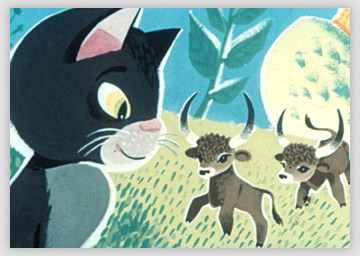 Részvétel: 5 és 10 év közötti gyerekek számára.Csoportlétszám: minimum: 10 főNapi 3-szori étkezés.Tervezett napirend:08:00 Gyülekező08:30-09:00 Reggeli09:30-10:00 MeseolvasásRégen hallott, vagy a gyermekek számára nem ismert mesék olvasása, mesélése.10:00-12:00 Mesék feldolgozásaH: rajzkészítés a mese jelenetekről, K: bábkészítés a mese szereplőiről, Sze: jelmezkészítés a mese résztvevőiről, Cs: népi játékok tanulása, eljátszása, P: próba, bemutató12:00-12:30 Ebéd                                   12:30-14:45 Pihenés                                 14:45-15:45 Az elkészített művek értékelése, díjazása            16:00-17:00 Szabad játékVárjuk táborszervezők jelentkezését, hogy helyszint biztosítsunk saját szervezésű táboraiknak.Pro-fa St. Kft rendezvényszervező csoport ajánlata:A cégünk programszervezői csoportunk széleskörű szolgáltatásokkal várja Megrendelőit, s kiemelt figyelmet fordít a változó igényekre, nagy hangsúlyt fektetve az önkormányzati programok szervezésére és lebonyolítására és a céges rendezvényekre.A kisebb létszámú rendezvényekhez ajánljuk a 10×20 méteres sátrunkat, amelyben egy kisebb méretű (6×8m) színpad is felállítható. Alkalmazható családi és céges rendezvényeken.A 30×50 méteres rendezvénysátrunkat széleskörű felhasználásra javasoljuk. Az acélszerkezetű sátorhoz tartozó fehér ponyva akár igény szerint díszíthető, továbbá a szerkezet elemekre bontható, így a sátor mérete egyedi igényekhez igazítható.Kül- és beltéri rendezvények lebonyolításához színpadtechnika: 6x8m alapterületű színpad komplett színpadfedéssel10x12m alapterületű színpad komplett színpadfedéssel12x15m alapterületű színpad komplett színpadfedésselA terület adottságaitól függően, hang- és fénytechnikai eszközeink akár 15000 fős rendezvények kiszolgálására alkalmasak, de igény szerint bővíthetőek is. Eszközparkunk kitűnően alkalmas nagyszabású koncertek, színházi előadások hangosításához.Nagyobb rendezvény esetén, biztosítani tudunk további professzionális minőséget felvonultató fény és látványtechnikai eszközöket is. Lehet szó konferenciáról, esküvőről, vagy élőzenéről, munkatársaink kiemelkedő szaktudásukkal felejthetetlen élménnyé teszik rendezvényüket, a profi hangosító rendszereinkkel.Árak: Kemping: szállás díj: 10 fős fürdőszobás szobák                    23 000,-ft/szoba/éj                              3szoba                    5 fős fürdőszobás szobák                       11 500,-ft/szoba/éj                             12szoba                  4 fős fürdőszobás, konyhás apartman  14000,-ft/apartman/éj                 2apartmanFelnőtt sátoros szállásdíj: 1 000,-Ft/fő/éjGyerek sátoros szállásdíj:    700,-Ft/fő/éjLakókocsival érkezőknek: felnőtt díj:                           1 500,-ft/fő/éjgyerek díj:                            1 000,-ft/fő/éj Étkezésreggeli: 550,-ft/fő /nap     ebéd: 950,-ft/fő/nap               vacsora: 650,-ft/fő/napKedvezményekCsoportos kedvezmények, előzetes egyeztetés alapján.Az árak az ÁFÁT igen, de az idegenforgalmi adót nem tartalmazzák!Bérleti díjak:1. Kisszínpad (6×8m)Szerelési díj: 80 000,-FtBérleti díj: 70 000,-FtSzállítási költségek: 300,-Ft/km+ÁfaÖsszesen nettó:150 000,-Ft+száll.27% Áfa díj: 40 500,-FtÖsszesen bruttó: 190 500,-Ft + száll.2. Középszínpad fedéssel (10×12m)Szerelési díj:190 000,-FtBérleti díj: 150 000,-FtSzállítási költségek: 300,-Ft/km+ÁfaÖsszesen nettó: 340 000,-Ft + száll.27% Áfa díj: 91 800,-FtÖsszesen bruttó: 431 800,-Ft + száll.3. Nagyszínpad fedéssel (12×15m)Szerelési díj: 320 000,-FtBérleti díj: 200 000,-FtSzállítási költségek: 300,-Ft/km+ÁfaÖsszesen nettó: 520 000,-Ft + száll.27% Áfa díj: 140 400,-FtÖsszesen bruttó: 660 400,-Ft +száll.4. Kissátor (10×20m)Szerelési díj: 150 000,-FtBérleti díj: 100 000,-FtSzállítási költségek: 300,-Ft/km+ÁfaÖsszesen nettó: 250 000,-Ft + száll.27% Áfa díj: 67 500,-FtÖsszesen bruttó: 317 500,-Ft +száll.5. Nagysátor (30×50)Szerelési díj: 350 000,-FtBérleti díj: 300 000,-FtSzállítási költségek: 300,-Ft/km+ÁfaÖsszesen nettó: 650 000,-Ft + száll.27% Áfa díj: 175 500,-FtÖsszesen bruttó: 825 500,-Ft + száll.6. Hang és fénytechnika kisszínpadBérleti díj: 150 000,-FtKezelőszemélyzet:100 000,-FtSzállítási költségek: 300,-Ft/km+ÁfaÖsszesen nettó: 250 000,- Ft+száll.27% Áfa díj: 67 500,-FtÖsszesen bruttó: 317 500,-Ft+száll.7. Hang és fénytechnika közép-,nagyszínpadBérleti díj: 250 0000,-FtKezelőszemélyzet: 180 000,-FtSzállítási költségek: 300,-Ft/km+ÁfaÖsszesen nettó: 430 0000,-Ft+száll.27% Áfa díj: 116 100,-FtÖsszesen bruttó: 546 100,-Ft+száll.A feltüntetett árak 8 óra üzemidőre vonatkoznak, és nem tartalmazzák az esetlegesen felmerülő őrzési, biztosítási tételek költségét. Esetleges kedvezményekért keressenek bennünket.Amennyiben ajánlatunk elnyerte tetszését, szívesen várjuk a jelentkezéseiket.A tábor szolgáltatásaival kapcsolatban további információkért kérem, keresse a tábor munkatársait a +36/30-938-57-16 telefonszámon, vagy az info@vekericamping.hu e-mail címen.A rendezvénytechnikai eszközök és a rendezvényszervezéssel kapcsolatban kérem, keresse munkatársainkat a +36/30-903-92-57 telefonszámon, vagy az ajanlat@profastkft.hu e-mail címen.Általunk szervezett rendezvények:2011-2012-2013 Debrecen, Liget Lakópark Fesztivál 3500 fő2011 -2012-2013Biharnagybajom, Falunap 3000 fő2011-2012 Debrecen, Kerekestelepi Fesztivál és Árpád-Házi Zenei Napok 3000 fő2012-2013 Debrecen, Vekeri Gyereknap 800 fő-1200fő2011- 2012 -2013-2014 Debrecen Vekeri Fesztivál     3000fő- 5000fő-8000fő-9000fő2012 Hosszúpályi, Szüreti Mulatság 2500 fő